#TrailerSafetyWeek Email Invitation VerbiageDear [Invitee’s Name],I am writing to invite you to participate in a local Trailer Safety Week event here at [Company’s Name]. Our Mission is “to improve the safety of the nation’s roadways by raising trailer safety awareness through education of end-users, dealers and manufacturers on safe trailering practices”.[Company name] is committed to trailer safety. Safe towing is our priority, and we encourage you to attend our event to learn more about the educational resources available for end-users to ensure the safe and proper use of trailersJoin us in our effort to generate awareness about trailer safety at our Trailer Safety Week event. We expect the entire event to take no more than [length of event] on [date].We hope to see you there![Your Email Signature]Don’t forget! 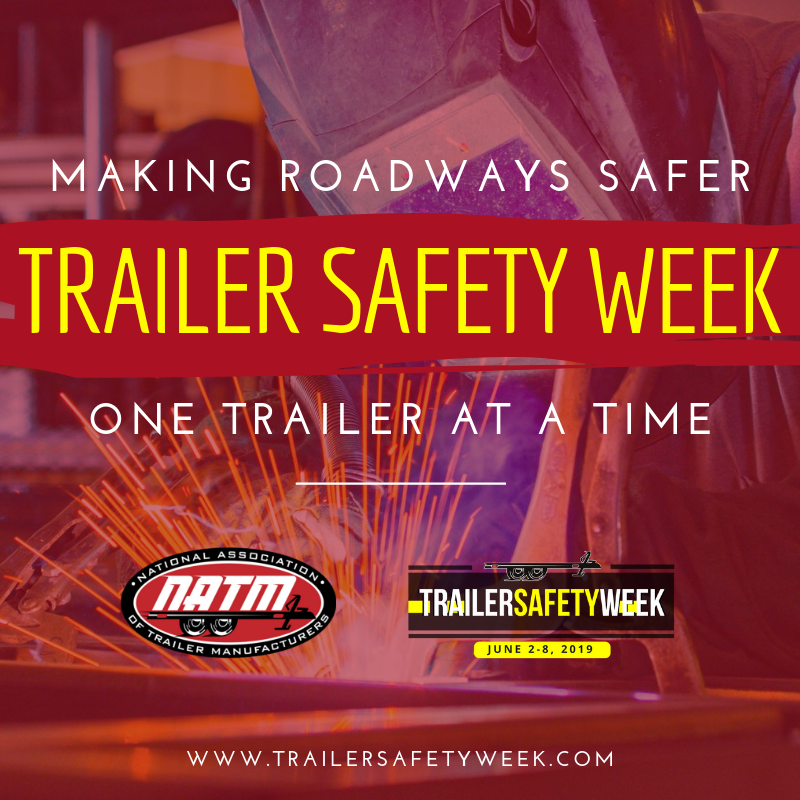 Contact Savana Morrison to get your custom graphic for your email invitation. 